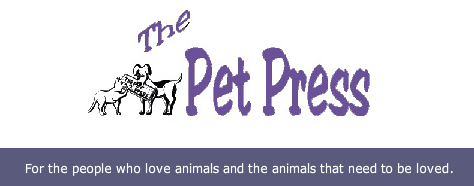 July / August 2012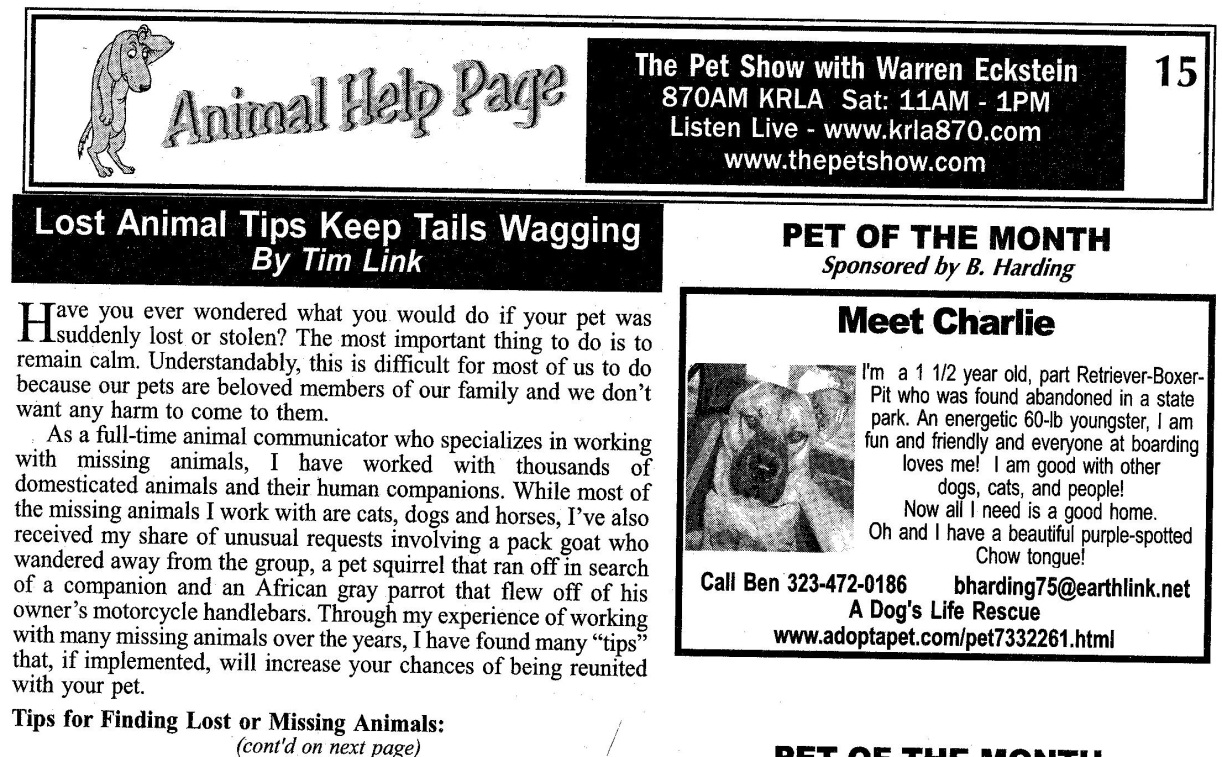 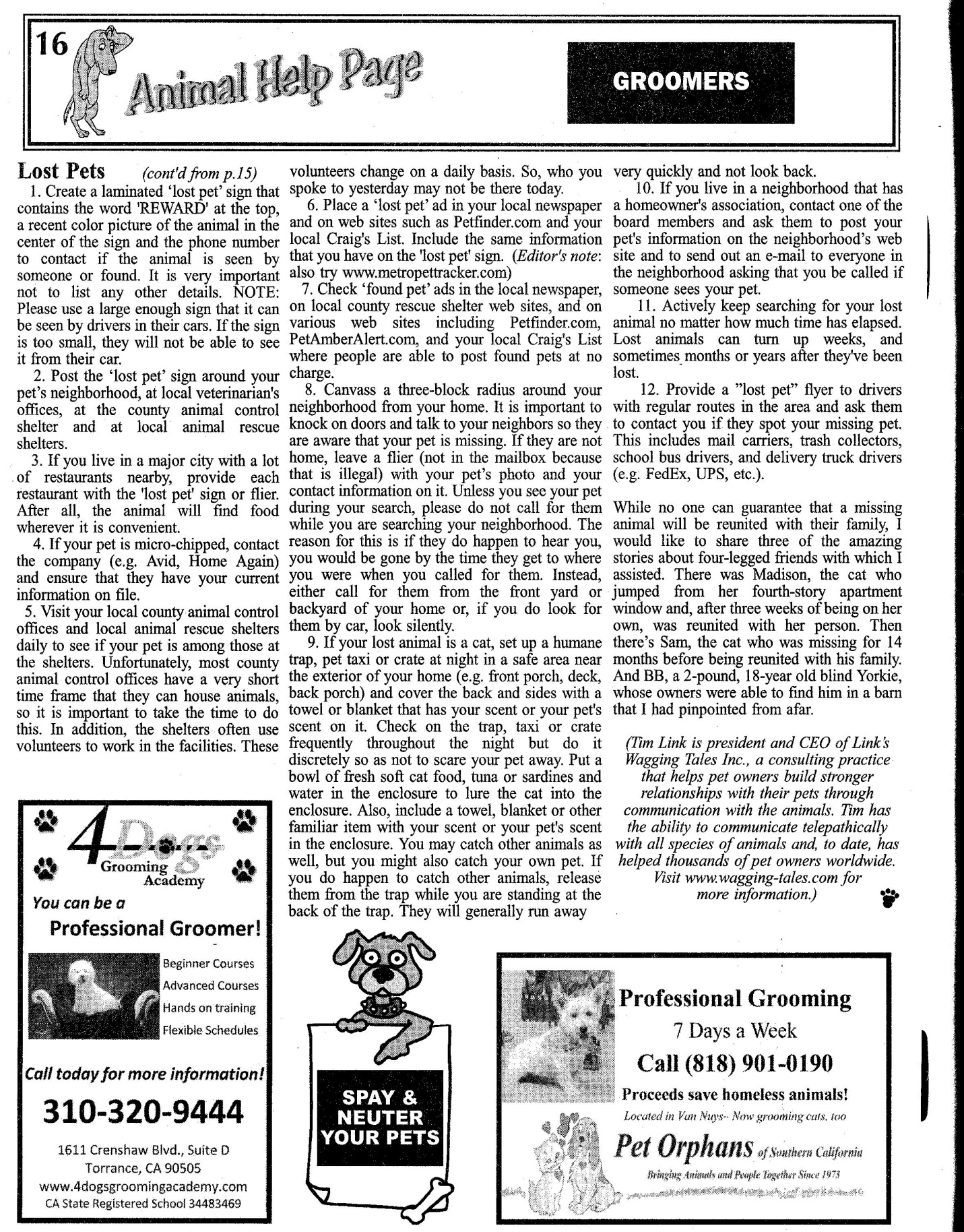 